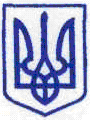 КИЇВСЬКА МІСЬКА РАДАІV СЕСІЯ VІІІ СКЛИКАННЯРІШЕННЯ_______________№_____________Про     порядок     денний 				               проектпленарного засідання ІV сесії                              Київської міської радиVІІІ скликання 06.07.2017Враховуючи подання постійних комісій Київської міської ради, Президії Київської міської ради, Київська міська рада ВИРІШИЛА:Внести до порядку денного пленарного засідання ІV сесії Київської міської ради VІІІ скликання 06.07.2017 такі питання:1. Загальні питання:Про затвердження звітів за 2016 рік про результати проведення моніторингу виконання Плану заходів на 2016-2018 роки з реалізації Стратегії розвитку міста Києва до 2025 року та з оцінки результативності реалізації Стратегії розвитку міста Києва до 2025 року.  (Від 24.02.2017 № 08/231-547/ПР). (Доп. Принада С.І.). (повторно).Про внесення змін до рішення Київської міської ради                             від 15 грудня 2011 року №824/7060 “Про затвердження Стратегії розвитку міста Києва до 2025 року”. (Від 22.02.2017 № 08/231-478/ПР) (Доп. Принада С.І.)Про майнові питання, пов'язані з будівництвом житлового комплексу в пров. Чеслава Бєлінського, 6 у Шевченківському районі.                                       (Від 04.12.2015 № 08/231-15/ПР).  (Доп. Принада С.І.). Про зміну типу та найменування гімназії "Ерудит" м. Києва на        навчально - виховний комплекс “Ерудит” дошкільний навчальний заклад           (дитячий садок) - школа І ступеня - гімназія Солом'янського району м. Києва. (Від 20.06.2017 № 08/231-1522/ПР). (Доп. Старостенко Г.В.).Про внесення змін до міської цільової програми “Сприяння розвитку громадянського суспільства у м. Києві на 2017-2019 рр.”.                                          (Від 01.06.2017 № 08/231-1390/ПР). (Доп. Березніков О.І.).Про надання дозволу на створення органу самоорганізації населення “Будинковий комітет “Вулиця Івана Кудрі, 38 А” у Печерському районі м. Києва. (Від 06.06.2017 № 08/231-1397/ПР). (Доп. Березніков О.І.).Про надання дозволу на створення органу самоорганізації населення “Будинковий комітет “Вулиця Борисоглібська, 8/13” у Подільському районі             м. Києва. (Від 06.06.2017 № 08/231-1398/ПР). (Доп. Березніков О.І.).Про відмову у наданні дозволу на створення органу самоорганізації населення “Вуличний комітет “Вулиця Чабанівська” у Голосіївському районі            м. Києва. (Від 06.06.2017 № 08/231-1399/ПР). (Доп. Березніков О.І.).Про затвердження Правил торгівлі на ринках у місті Києві.                      (Від 16.06.2016 № 08/231-2624/ПР). (Доп. Бродський О.Я.). (друге читання).Про організаційно-правові заходи, пов'язані з регулюванням діяльності з розміщення зовнішньої реклами та вирішенням питань, пов'язаних з розміщенням вивісок у місті Києві, реклами на транспорті комунальної власності територіальної громади міста Києва.                                                    (Від 19.06.2017 № 08/231-1520/ПР). (Доп. Окопний О.Ю.).Про внесення змін до рішення Київської міської ради                             від 28 липня 2016 року №853/853 “Про обрання представників громадськості до складу поліцейських комісій міжрегіональних територіальних органів Національної поліції України”. (Від 09.06.2017 № 08/231-1452/ПР).                (Доп. Бондарчук О.В.).Про обрання представників громадськості до складу поліцейських комісій Департаменту патрульної поліції Національної поліції України.           (Від 14.06.2017 № 08/231-1478/ПР). (Доп. Бондарчук О.В.)Про внесення змін до рішення Київської міської ради від 17.03.2016 №229/229 “Про створення тимчасової контрольної комісії Київської міської ради з питань забезпечення киян, які беруть участь в антитерористичній операції”. (Від 20.06.2017 № 08/231-1523/ПР). (Доп. Макаров О.А.).Щодо підтримки столичних товаровиробників.                                      (Від 12.05.2017 №08/231-1273/ПР). (Доп. Павлик В.А.).Про заходи, спрямовані на збереження територій зелених зон                   міста Києва. (Від 30.03.2017 № 08/231-873/ПР). (Доп. Яловий К.В.).Про надання статусу парку відпочинку земельним ділянкам на             вул. Метрологічній, 14-д та у пров. Феофанівському, 14-б у Голосіївському районі м. Києва.   (Від 07.10.2016 № 08/231-4187/ПР). (Доп. Гелевей О.І.). Про внесення змін до деяких рішень Київської міської ради.                    (Від 07.04.2017 № 08/231-957/ПР). (Доп. Назаров О.Л.).Про утворення комунального підприємства виконавчого органу Київської міської ради (Київської міської державної адміністрації) “Муніципальна охорона”. (Від 04.07.2016 № 08/231-2826/ПР). (Доп. Пліс Г.В.)Про подолання наслідків совєцької окупації в мовній царині.               (Від 13.05.2016 № 08/231-2156/ПР). (Доп. Сиротюк Ю.М.).  (друге читання). Про скасування розпорядження виконавчого органу Київської міської ради (Київської міської державної адміністрації) №506 від 26.05.2015 року.               (Від 05.12.2016 № 08/231-4802/ПР). (Доп. Кутняк С.В.). Про відмову Товариству з обмеженою відповідальністю                    “МРІЯ-ПЛЮС” у поновленні договору оренди земельної ділянки для будівництва, експлуатації та обслуговування житлового комплексу з офісними приміщеннями, обєктами соціально-побутового призначення, банно-оздоровчим комплексом та підземним паркінгом на вул. Лейпцизькій, 13 у Печерському районі м. Києва. (Від 28.04.2017 № 08/231-1132/ПР). (Доп. Гусовський С.М., Манойленко Н.В.).2. Про питання містобудування та землекористування.                          (Доп. Міщенко О.Г., Поліщук О.Г., Свистунов О.В.).2.1. Приватизація:Про приватизацію земельної ділянки громадянам                               Гончаренко-Мединській Наталії Григорівні, Безуглій Вікторії Григорівні та Мединському Григорію Андрійовичу для експлуатації та обслуговування жилого будинку, господарських будівель і споруд на вул. Мостищанській, 1             у Деснянському районі м. Києва. (П-9164). (Від 14.11.2016 № 08/231-4601/ПР).Про приватизацію земельної ділянки громадянину Процу Віктору Степановичу для будівництва та обслуговування жилого будинку, господарських будівель і споруд на вул. Молодіжній, 10-А у Солом'янському районі м. Києва. (П-9527). (повторно).2.2. Громадяни:Про передачу громадянці Карпенко Ірині Вікторівні, члену садівничого товариства “Дніпро-1”, у приватну власність земельної ділянки для ведення колективного садівництва на вул. Садовій, 52, діл. 23 у Дарницькому районі                м. Києва. (А-12346). (Від 09.11.2016 № 08/231- 4558/ПР).Про передачу громадянину Ковалевському Віктору Трохимовичу у приватну власність земельної ділянки для будівництва і обслуговування жилого будинку, господарських будівель і споруд на вул. Бродівській, 169-в у Голосіївському районі м. Києва. (А-15140). (Від 17.10.2016 № 08/231-4326/ПР).Про передачу громадянину Гошку Миколі Володимировичу, члену громадської організації садівницького товариства “Фронтовик” Солом'янського району м. Києва, земельної ділянки для ведення колективного садівництва на вул. Медовій, 168 у Солом'янському районі м. Києва. (А-22773).                                (Від 23.01.2017 № 08/231-260/ПР).Про передачу громадянці Дяченко Валентині Власівні, члену громадської організації садівницького товариства “Фронтовик” Солом'янського району м. Києва, земельної ділянки для ведення колективного садівництва на вул. Медовій, 159 у Солом'янському районі м. Києва. (А-22768).                               (Від 23.01.2017 № 08/231-258/ПР).Про передачу громадянину Крупчаку Володимиру Ярославовичу земельної ділянки для створення озелененої території загального користування на шосе Столичному, 29 у Голосіївському районі м. Києва. (А-23383).                         (Від 19.04.2017 № 08/231-1007/ПР). (повторно).Про передачу громадянину Гульку Віталію Васильовичу земельної ділянки для будівництва та обслуговування жилого будинку, господарських будівель і споруд на вул. Шевченка, 144-а у Солом’янському районі м. Києва. (А-22756). (Від 11.05.2017 № 08/231-1220/ПР).Про передачу громадянину Горбаченку Олегу Павловичу у приватну власність земельної ділянки для будівництва і обслуговування житлового будинку, господарських будівель і споруд на вул. Гоголя, 14-б у Соломянському районі м. Києва. (А-21801). (Від 04.02.2016 № 08/231-695/ПР). (повторно).Про передачу громадянам Яздані-Фар Бахраму, Фефілатьєвій Ользі Миколаївні земельної ділянки для будівництва, експлуатації та обслуговування індивідуальної котеджної забудови на вул. Луківській, 36 в Оболонському районі м. Києва. (А-22637). (Від 21.09.2016 № 08/231-3920/ПР). (повторно).2.3. Продаж/надання дозволу на проведення експертної грошової  оцінки:Про продаж земельної ділянки  товариству з обмеженою відповідальністю «РОВЕСНИК» для експлуатації та обслуговування кафе на Солом’янській площі, 25 у Солом’янському районі м. Києва. (Є-1407).                         (Від 06.04.2017 № 08/231-920/ПР). (повторно).Про продаж земельної ділянки  громадянину Кулику Валерію Семеновичу для реконструкції майнового комплексу (споруди) під заклад, призначений для проведення відпочинку, спорту, з апартаментами та адміністративними приміщеннями на вул. Ямській, 50, літ. А у Голосіївському районі м. Києва. (Є-1409). (Від 26.04.2017 № 08/231-1085/ПР). Про продаж земельної ділянки товариству з обмеженою відповідальністю "ФІРМА "АТРІО" для експлуатації та обслуговування АЗК у комплексі (мийка, СТО, мотель) на вул. Богатирській, 32-а в Оболонському районі м. Києва. (Є-1390). (Від 19.01.2017 № 08/231-244/ПР).2.4. Надання/передача:Про передачу громадянину Андрущенку Володимиру Анатолійовичу земельної ділянки для експлуатації та обслуговування адміністративного будинку на вул. Вишгородській, 12 в Оболонському районі м. Києва. (А-22587). (Від 15.11.2016 №08/231-4630/ПР). (друге читання).Про надання комунальному підприємству з утримання та експлуатації житлового фонду спеціального призначення «Спецжитлофонд» земельних ділянок для експлуатації та обслуговування житлового будинку на вул. Кирилівській, 85/87 у Подільському та Шевченківському районах м. Києва. (А-22331). (Від 28.07.2016 № 08/231-3258/ПР). (повторно).Про надання комунальному підприємству з утримання та експлуатації житлового фонду спеціального призначення "Спецжитлофонд" земельної ділянки для будівництва, обслуговування та експлуатації житлових будинків, в тому числі за програмою "Доступне житло", та об'єктів соціальної сфери (школа, дитячий садок та консультаційно-діагностичний центр) між вулицями Жулянською та Чабанівською у Голосіївському районі м. Києва.            (Д-6600). (Від 04.04.2016 № 08/231-1614/ПР). (повторно).Про передачу земельної ділянки ПРИВАТНОМУ АКЦІОНЕРНОМУ ТОВАРИСТВУ "ТЕЛЕКАНАЛ "ІНТЕР" для реконструкції з добудовою, експлуатації та обслуговування адміністративно-складських будівель з вбудовано-прибудованими приміщеннями та паркінгом на вул. Дмитрівській, 30 у Шевченківському районі м. Києва. (Д-6979). (Від 11.04.2017 № 08/231-979/ПР). (повторно).Про передачу ТОВАРИСТВУ З ОБМЕЖЕНОЮ ВІДПОВІДАЛЬНІСТЮ «ЕЛЕКТРО-ПРО» земельної ділянки для розміщення та обслуговування об'єкту енергетичної інфраструктури (трансформаторної підстанції) на Набережно-Рибальській дорозі в Оболонському районі м. Києва. (Д-7513). (Від 07.03.2017 № 08/231-678/ПР). (повторно).Про передачу товариству з обмеженою відповідальністю "Інжпроектсервіс-Арс" земельної ділянки для будівництва та обслуговування житлового будинку з вбудованими нежитловими приміщеннями та підземним паркінгом на вул. Гродненській, 14 (літ.А) у Дніпровському районі м. Києва.            (Д-6633). (Від 06.04.2017  № 08/231-934/ПР). (повторно).Про передачу ТОВАРИСТВУ З ОБМЕЖЕНОЮ ВІДПОВІДАЛЬНІСТЮ "СТОЛИЦЯ-ЗЕМ-ІНДУСТРІЯ" земельної ділянки для експлуатації та обслуговування будівель і споруд з подальшим їх знесенням для будівництва, експлуатації та обслуговування торговельно-офісного комплексу з приміщеннями соціально-громадського призначення та підземним паркінгом на просп. Степана Бандери, 14-б в Оболонському районі м. Києва. (А-23212).             (Від 21.02.2017 № 08/231-472/ПР). (повторно).Про передачу ПУБЛІЧНОМУ АКЦІОНЕРНОМУ ТОВАРИСТВУ «ЛІНДЕ ГАЗ УКРАЇНА» земельної ділянки для експлуатації та обслуговування виробничих будівель на вул. Лебединській, 3-б в Оболонському районі м. Києва (А-16067). (Від 14.11.2016 № 08/231-4617/ПР). (повторно).Про передачу у приватну власність земельних ділянок громадянам - членам обслуговуючого кооперативу «Житлово-будівельний кооператив «Коник» для будівництва і обслуговування житлових будинків, господарських будівель і споруд у мікрорайоні Чапаєвка у Голосіївському районі                                м. Києва та внесення змін до договору оренди. (А-23705).                                                         (Від 15.06.2017 № 08/231-1517/ПР).Про передачу фізичній особі-підприємцю Стельмаку Михайлу Георгійовичу, фізичній особі-підприємцю Яхну Сергію Івановичу земельної ділянки для експлуатації та обслуговування нежитлової будівлі на вул. Миколи Закревського, 30 у Деснянському районі м. Києва. (Д-7839).                              (Від 08.12.2016 № 08/231-4829/ПР).Про передачу ТОВАРИСТВУ З ОБМЕЖЕНОЮ ВІДПОВІДАЛЬНІСТЮ «Н.В. ІНВЕСТ» земельної ділянки для будівництва, експлуатації та обслуговування медичного центру зі знесенням існуючого нежитлового будинку на вул. Патріарха Мстислава Скрипника, 46 (літ. В) у Солом’янському районі м. Києва. (А-23139). (Від 06.04.2017 № 08/231-918/ПР).Про передачу земельної ділянки ТОВАРИСТВУ З ОБМЕЖЕНОЮ ВІДПОВІДАЛЬНІСТЮ "ІНВЕСТИЦІЙНО-БУДІВЕЛЬНА КОМПАНІЯ "СІТІБУД" та ТОВАРИСТВУ З ОБМЕЖЕНОЮ ВІДПОВІДАЛЬНІСТЮ "ТЕЙКО Україна" для експлуатації та обслуговування комплексу будівель та нежитлового будинку на вул. Генерала Наумова, 3 у Святошинському районі                 м. Києва. (А-23487). (Від 08.06.2017 № 08/231-1449/ПР).Про передачу товариству з обмеженою відповідальністю                      «Вайт Енерджі» земельної ділянки для експлуатації та обслуговування адміністративних, виробничих приміщень будівель та допоміжних споруд заводу на  вул. Вікентія Хвойки, 15/15 у Подільському   районі м. Києва.                   (А-23642). (Від 07.06.2017 № 08/231-1440/ПР).Про передачу земельної ділянки товариству з обмеженою відповідальністю «ПОЗНЯКИ ГРУП» для будівництва, експлуатації та обслуговування торговельно-бізнесового комплексу з об'єктами соціально-побутового призначення у пров. Заводському, 1 у Дарницькому районі м. Києва. (А-23087). (Від 09.03.2017 № 08/231-703/ПР).Про передачу обслуговуючому кооперативу «Садово-дачний кооператив «Ентузіаст» земельних ділянок у мікрорайоні Осокорки Дарницького району м. Києва для ведення колективного садівництва. (А-7971). (Від 29.05.2017 № 08/231-1362/ПР). Про надання ДЕРЖАВНОМУ ПІДПРИЄМСТВУ "ГЕНЕРАЛЬНА ДИРЕКЦІЯ З ОБСЛУГОВУВАННЯ ІНОЗЕМНИХ ПРЕДСТАВНИЦТВ" земельних ділянок для експлуатації та обслуговування цілісного майнового комплексу, в тому числі для догляду за водними об'єктами, прибережними захисними смугами на вул. Труханівській, 1-г, 1-д, 1-е у Дніпровському районі м. Києва. (Д-7358). (Від 06.12.2016 № 08/231-4822/ПР).Про передачу товариству з обмеженою відповідальністю "Мануфактура пива" земельної ділянки для експлуатації та обслуговування нежитлової будівлі громадського призначення на вул. Ревуцького, 15 у Дарницькому районі м. Києва. (А-23030). (Від 02.02.2017 № 08/231-342/ПР). Про надання земельної ділянки комунальному підприємству виконавчого органу Київської міської ради (Київської міської державної адміністрації) "Київське інвестиційне агенство" для будівництва блоку соціально-побутового обслуговування у 11 мікрорайоні житлового масиву Осокорки, ділянка 32 у Дарницькому районі м. Києва. (Д-7177). (Від 13.09.2016 № 08/231-3813/ПР). (повторно).2.5. Зміна цільового призначення/зміна виду використання:Про зміну цільового призначення земельної ділянки публічного акціонерного товариства «УКРВТОРЧОРМЕТ» для будівництва, експлуатації та обслуговування багатоповерхового паркінгу на вул. Каунаській, 27 у Дніпровському районі м. Києва та внесення змін до договору оренди. (Д-7898). (Від 06.04.2017 № 08/231-927/ПР). (повторно).Про зміну цільового призначення земельної ділянки ТОВАРИСТВА З ОБМЕЖЕНОЮ ВІДПОВІДАЛЬНІСТЮ ВИРОБНИЧО-КОМЕРЦІЙНОЇ ФІРМИ "СЕРВІСШИНА" ЛТД для будівництва, експлуатації і обслуговування житлового комплексу з паркінгом на вул. Кудряшова, 14-а у Солом'янському районі м. Києва. (Д-7784). (Від 23.03.2017 № 08/231-799/ПР). (повторно).2.6. Про поновлення договору оренди земельної ділянки:Про поновлення фізичній особі-підприємцю Прудніковій Ірині Анатоліївні договору оренди земельної ділянки для будівництва, експлуатації та обслуговування зони короткочасного відпочинку з закладом громадського харчування (кафе-шашлична) на вул. Братиславській, 9-в у Деснянському районі м. Києва та внесення змін до нього. (А-19306). (Від 12.09.2016                                                № 08/231-3796/ПР). (повторно).Про поновлення товариству з обмеженою відповідальністю "Поступ" договору оренди земельної ділянки для будівництва, експлуатації та обслуговування закладу громадського харчування на вул. Миколи Кибальчича, 11-а у Дніпровському районі м. Києва. (А-13848). (Від 21.11.2016                                № 08/231-4682).Про поновлення товариству з обмеженою відповідальністю "Спільне українсько-канадське підприємство "Росан" договору оренди земельної ділянки для експлуатації та обслуговування поштово-складського комплексу по обробці, сортуванню і зберіганню поштових відправлень на просп. Відрадному, 107а у Святошинському районі м. Києва. (А-9845). (Від 27.07.2016 № 08/231-3231/ПР).Про поновлення договору оренди земельної ділянки товариству з обмеженою відповідальністю "СЛАВУТА" для реконструкції, експлуатації і обслуговування автозаправної станції з обслуговуючим комплексом та для будівництва, експлуатації і обслуговування павільйону з продажу вітчизняних автомобілів з відкритою автостоянкою на Дніпровській набережній, 17 у Дарницькому районі м. Києва. (А-22638). (Від 21.11.2016 № 08/231-4681/ПР).Про поновлення товариству з обмеженою відповідальністю "ІМ" договору оренди земельної ділянки для експлуатації та обслуговування офісно-адміністративної будівлі на вул. Григорія Сковороди, 17 (літ.В) у Подільському районі м. Києва та внесення змін до нього. (А-21421). (Від 10.05.2016                       № 08/231-2095/ПР). Про поновлення ТОВАРИСТВУ З ОБМЕЖЕНОЮ ВІДПОВІДАЛЬНІСТЮ «ТБ-ХЛІБ» договору оренди земельної ділянки для розміщення та експлуатації будівлі міні-хлібопекарні на вул. Ірпінській, 67-Б у Святошинському районі м. Києва та внесення змін до нього. (А-21066).            (Від 15.02.2016 № 08/231-897/ПР).  Про поновлення ПРИВАТНОМУ АКЦІОНЕРНОМУ ТОВАРИСТВУ "ВИРОБНИЧО-КОМЕРЦІЙНА КОМПАНІЯ "СТС" договору оренди земельної ділянки для будівництва, експлуатації та обслуговування магазину на                     вул. Зодчих, 74 у Святошинському районі м. Києва та внесення змін до нього.                (А-12522). (Від 29.12.2015 № 08/231-354/ПР).Про поновлення ПРИВАТНОМУ АКЦІОНЕРНОМУ ТОВАРИСТВУ «ВИРОБНИЧО-КОМЕРЦІЙНА КОМПАНІЯ «СТС» договору оренди земельних ділянок для будівництва, експлуатації та обслуговування ринку для продажу будівельних та господарських товарів на вул. Зодчих, 74 у Святошинському районі м. Києва та внесення змін до нього. (А-12521).             (Від 16.12.2015 № 08/231-215/ПР). 2.7. Надання дозволу на розроблення проекту землеустрою/згоди на розроблення технічної документації щодо поділу земельної ділянки:Про надання дозволу на розроблення проекту землеустрою щодо відведення земельної ділянки ТОВАРИСТВУ З ОБМЕЖЕНОЮ ВІДПОВІДАЛЬНІСТЮ “ТРАНСБУД” на просп. Визволителів, 17 у Дніпровському районі м. Києва для експлуатації нежилої будівлі-блок служб заводу (літ. И). (К-27352). (Від 08.11.2016 № 08/231-4544/ПР).Про надання дозволу на розроблення проекту землеустрою щодо відведення земельної ділянки ТОВАРИСТВУ З ОБМЕЖЕНОЮ ВІДПОВІДАЛЬНІСТЮ “АСАХІ ІНВЕСТ” на вул. Козацькій, 122 у Голосіївському районі м. Києва для експлуатації офісно-складських будівель. (К-27532). (Від 03.11.2016 № 08/231-4508/ПР).Про надання дозволу на розроблення проекту землеустрою щодо відведення земельної ділянки житлово-будівельному кооперативу “Машинобудівник”  на вул. Великій Васильківській, 101 у Печерському районі м. Києва для експлуатації та обслуговування багатоквартирного житлового будинку. (К-29135). (Від 02.03.2017 № 08/231-629/ПР). Про надання дозволу на розроблення проекту землеустрою щодо відведення земельної ділянки товариству з обмеженою відповідальністю               “АТБ-Інвест” на вул. Політехнічній, 31 у Солом'янському районі м. Києва для експлуатації магазину продовольчих та непродовольчих товарів. (К-23626). (Від 05.10.2016 № 08/231-4142/ПР).Про надання дозволу на розроблення проекту землеустрою щодо відведення земельної ділянки державному підприємству                             “Мобільний рятувальний центр ДСНС України” на вул. Кіровоградській, 19 у Голосіївському районі м. Києва для розміщення тренувальної бази, будівництва та експлуатації додаткових службових приміщень. (К-25547). (Від 06.06.2016                                      № 08/231-2485/ПР).Про надання дозволу на розроблення проекту землеустрою щодо відведення земельної ділянки публічному акціонерному товариству “Акціонерна компанія “Київводоканал” на вул. Деснянській, 1 у Деснянському районі м. Києва для експлуатації та обслуговування будівель і водозабірних споруд Деснянської водопровідної станції та експлуатації зеленої зони.                    (К-25530). (Від 22.03.2016 № 08/231-1403/ПР).Про надання згоди на розроблення технічної документації із землеустрою щодо поділу земельної ділянки товариству з обмеженою відповідальністю “Територіальне міжгосподарче об'єднання “Ліко-Холдінг” на вул. Ломоносова, 42-50 у Голосіївському районі м. Києва для будівництва житлових будинків та закладів по обслуговуванню населення.(К-26866).                  (Від 06.10.2016 № 08/231-4172/ПР).Про надання дозволу на розроблення проекту землеустрою щодо відведення земельної ділянки комунальному підприємству капітального будівництва, реконструкції та інвестицій "Голосіїво-будінвест" на розі вул. Лісничої та Столичного шосе у Голосіївському районі м. Києва для будівництва адміністративної будівлі з приміщеннями поліклініки, амбулаторії, закладом харчування та органу місцевого самоврядування мікрорайону Чапаєвка.                   (К-28651). (Від 06.03.2017 № 08/231-643/ПР).Про надання дозволу на розроблення проекту землеустрою щодо відведення земельної ділянки державному підприємству "АНТОНОВ" на вул. Кулібіна, 4/2 у Святошинському районі м. Києва для експлуатації та обслуговування дитячого навчального закладу № 302. (К-27880). (Від 08.11.2016 № 08/231-4539/ПР).  2.8. Про затвердження проекту землеустрою/погодження технічної документації/розроблення проекту землеустрою:Про розроблення проекту землеустрою щодо встановлення та зміни меж міста Києва. (А-23155). (Від 06.02.217 № 08/231-351/ПР). Про погодження технічної документації із землеустрою щодо поділу земельної ділянки у 20-му мікрорайоні житлового масиву Вигурівщина-Троєщина у Деснянському районі м. Києва товариству з обмеженою відповідальністю "ФІАНІТ", публічному акціонерному товариству "Домобудівний комбінат №4" для будівництва 20-го мікрорайону житлового масиву Вигурівщина-Троєщина. (А-22949). (Від 30.01.2017 № 08/231-304/ПР).Про затвердження проекту землеустрою щодо відведення земельної ділянки Міністерству оборони України для експлуатації та обслуговування адміністративно-господарських будівель і споруд військового містечка № 233 на вул. Бориспільській у Дарницькому районі м. Києва. (Д-7172). (Від 04.10.2016 № 08/231-4105/ПР). (повторно)2.9. Надання дозволу громадянам на розроблення проекту землеустрою/ розроблення технічної документації із землеустрою щодо встановлення (відновлення) меж/поділу земельної ділянки:Про надання дозволу на розроблення проекту землеустрою щодо відведення земельної ділянки громадянці Мельниченко Вірі Валеріївні у пров. Залежному, 4 а у Голосіївському районі м. Києва для будівництва і обслуговування жилого будинку, господарських будівель і споруд. (К-27847). (Від 31.10.2016 № 08/231-4474/ПР).Про надання дозволу на розроблення проекту землеустрою щодо відведення земельної ділянки громадянину Цибі Максиму Володимировичу у пров. Садовому, 4 а у Солом'янському районі м. Києва для будівництва і обслуговування жилого будинку, господарських будівель і споруд. (К-27251). (Від 12.09.2016 № 08/231-3804/ПР).Про надання дозволу на розроблення проекту землеустрою щодо відведення земельної ділянки громадянці Терещенко Лідії Юріївні на вул. Ярослава Галана, 1 у Солом'янському районі м. Києва для будівництва і обслуговування жилого будинку, господарських будівель і споруд. (К-27971). (Від 14.11.2016 № 08/231-4599/ПР).Про надання дозволу на розроблення проекту землеустрою щодо відведення земельної ділянки громадянці Блудчій Ліні Семенівні на вул Маршала Бірюзова, 5 у Святошинському  районі міста Києва для будівництва та обслуговування жилого будинку, господарських будівель і споруд. (К-27934). (Від 01.11.2016 № 08/231-4491/ПР).Про надання дозволу на розроблення проекту землеустрою щодо відведення земельної ділянки громадянину Козлітіну Олександру Віталійовичу на вул. Сумській, 12 б у Солом'янському районі м. Києва для будівництва і обслуговування жилого будинку, господарських будівель і споруд. (К-27253). (Від 25.10.2016 № 08/231-4438/ПР).Про надання дозволу на розроблення проекту землеустрою щодо відведення земельної ділянки громадянці Шевченко Нонні Анатоліївні на вул. Ціолковського, 14 у Голосіївському районі м. Києва для ведення садівництва. (К-29033). (Від 22.02.2017 № 08/231-504/ПР).Про надання дозволу на розроблення проекту землеустрою щодо відведення земельної ділянки громадянину Мирошнику Ярославу Миколайовичу на вул. Шевченка 64 в у Солом'янському районі м. Києва для будівництва і обслуговування жилого будинку, господарських будівель і споруд. (К-23107). (Від 15.02.2017 № 08/231-888/ПР).Про надання дозволу на розроблення проекту землеустрою щодо відведення земельної ділянки громадянину Соколову Максиму Олександровичу на вул. Римського-Корсакова, 15 а у Голосіївському районі м. Києва для будівництва та обслуговування жилого будинку, господарських будівель і споруд. (К-27846). (Від 24.11.2016 № 08/231-4735/ПР).Про надання дозволу на розроблення проекту землеустрою щодо відведення земельної ділянки громадянину Годині Сергію Володимировичу на вул. Садовій, 158, діл. 46 у Дарницькому районі м. Києва для ведення колективного садівництва. (К-27765). (Від 08.11.2016 № 08/231-4540/ПР). Про надання дозволу на розроблення проекту землеустрою щодо відведення земельної ділянки громадянці Соломці Людмилі Володимирівні на вул. Григорія Ващенка у Дарницькому районі м. Києва для ведення садівництва. (К-27393). (Від 04.10.2016 № 08/231-4093/ПР). Про надання дозволу на розроблення проекту землеустрою щодо відведення земельної ділянки громадянці Вишневській Марині Валеріївні на вул. Каменярів, 27 у Солом'янському районі м. Києва для будівництва і обслуговування жилого будинку, господарських будівель і споруд. (К-28439). (Від 04.01.2017 № 08/231-9/ПР). Про надання дозволу на розроблення проекту землеустрою щодо відведення земельної ділянки громадянці Хіцко Євгенії Василівні, члену садівничого товариства “Дніпро-1”, на вул. 51-ій Садовій, діл. 9-В у Дарницькому районі м. Києва для ведення колективного садівництва. (К-24458). (Від 29.03.2016 № 08/231-1532/ПР). Про надання дозволу на розроблення проекту землеустрою щодо відведення земельної ділянки громадянці Головльовій Олені Леонідівні на вул. Сумській, 12 а у Солом'янському районі м. Києва для будівництва і обслуговування жилого будинку, господарських будівель і споруд. (К-27252). (Від 25.10.2016 № 08/231-4435/ПР). Про надання дозволу на розроблення проекту землеустрою щодо відведення земельної ділянки громадянці Рапліс Людмилі Анатоліївні на вул Межовій, 2 у Солом'янському районі міста Києва для будівництва і обслуговування жилого будинку, господарських будівель і споруд. (К-26543). (Від 07.06.2016 № 08/231-2517/ПР). Про надання дозволу на розроблення проекту землеустрою щодо відведення земельної ділянки громадянину Ткаченку Валерію Анатолійовичу на вул. Московській, 28 а у Солом'янському районі м. Києва для будівництва і обслуговування жилого будинку, господарських будівель і споруд. (К-27439). (Від 03.10.2016 № 08/231-4079/ПР). Про надання дозволу на розроблення проекту землеустрою щодо відведення земельної ділянки громадянину Пустовіту Олегу Михайловичу у пров. 5-му Радистів, 7 у Деснянському районі м. Києва для будівництва і обслуговування жилого будинку, господарських будівель і споруд. (К-29684). (Від 27.04.2017 № 08/231-1114/ПР).2.10. Про відмову у наданні дозволу на розроблення проекту землеустрою:Про відмову у наданні дозволу на розроблення проекту землеустрою щодо відведення земельної ділянки громадянину Хітрову Олегу Євгенійовичу на вул. Генерала Вітрука, 8-В у Святошинському районі міста Києва для будівництва і обслуговування індивідуального сараю-гаражу. (К-27794).                  (Від 31.10.2016 № 08/231-4479/ПР).Про відмову у наданні дозволу на розроблення проекту землеустрою щодо відведення земельної ділянки громадянину Іваненку Євгенію Анатолійовичу у мікрорайоні Жуляни у Солом'янському районі м. Києва для будівництва і обслуговування жилого будинку, господарських будівель і споруд. (К-28611). (Від 12.01.2017 № 08/231-132/ПР).Про відмову у наданні дозволу на розроблення проекту землеустрою щодо відведення земельної ділянки громадянину Свириденку Вадиму Васильовичу у мікрорайоні Жуляни у Солом'янському районі м. Києва для будівництва і обслуговування жилого будинку, господарських будівель і споруд. (К-28695). (Від 12.01.2017 № 08/231-134/ПР).Про відмову у наданні дозволу на розроблення проекту землеустрою щодо відведення земельної ділянки громадянину Морозу Сергію Григоровичу у мікрорайоні Жуляни у Солом'янському районі м. Києва для будівництва і обслуговування жилого будинку, господарських будівель і споруд. (К-28652). (Від 12.01.2017 № 08/231-130/ПР).Про відмову у наданні дозволу на розроблення проекту землеустрою щодо відведення земельної ділянки громадянину Мохіну Віктору Георгійовичу у мікрорайоні Жуляни у Солом'янському районі м. Києва для будівництва і обслуговування жилого будинку, господарських будівель і споруд. (К-28742). (Від 12.01.2017 № 08/231-146/ПР).Про відмову у наданні дозволу на розроблення проекту землеустрою щодо відведення земельної ділянки громадянину Яцині Віктору Петровичу у мікрорайоні Жуляни у Солом'янському районі м. Києва для будівництва і обслуговування жилого будинку, господарських будівель і споруд. (К-28691). (Від 12.01.2017 № 08/231-139/ПР).Про відмову у наданні дозволу на розроблення проекту землеустрою щодо відведення земельної ділянки об'єднаному кооперативу по будівництву та експлуатації колективних автостоянок "Дніпровський" на просп. Генерала Ватутіна у Дніпровському районі м. Києва для зберігання автотранспорту членів кооперативу. (К-25284). (Від 26.04.2016 № 08/231-1972/ПР).Про відмову у наданні дозволу на розроблення проекту землеустрою щодо відведення земельної ділянки громадянину Глущенку Івану Івановичу у мікрорайоні Жуляни у Солом'янському районі м. Києва для будівництва і обслуговування жилого будинку, господарських будівель і споруд. (К-28599). (Від 17.01.2017 № 08/231-206/ПР).Про відмову у наданні дозволу на розроблення проекту землеустрою щодо відведення земельної ділянки громадянину Блонському Євгену Вацлавовичу  у мікрорайоні Жуляни у Солом'янському районі м. Києва для будівництва і обслуговування жилого будинку, господарських будівель і споруд. (К-28647). (Від 12.01.2017 № 08/231-153/ПР).Про відмову у наданні дозволу на розроблення проекту землеустрою щодо відведення земельної ділянки громадянину Туці Павлу Георгійовичу у мікрорайоні Жуляни у Солом'янському районі м. Києва для будівництва і обслуговування жилого будинку, господарських будівель і споруд. (К-28606). (Від 12.01.2017 № 08/231-151/ПР).Про відмову у наданні дозволу на розроблення проекту землеустрою щодо відведення земельної ділянки громадянину Кройтору Сергію Мироновичу у мікрорайоні Жуляни у Солом'янському районі м. Києва для будівництва і обслуговування жилого будинку, господарських будівель і споруд. (К-28587). (Від 17.01.2017 № 08/231-218/ПР).Про відмову у наданні дозволу на розроблення проекту землеустрою щодо відведення земельної ділянки громадянину Буту Олегу Володимировичу у мікрорайоні Жуляни у Солом'янському районі м. Києва для будівництва і обслуговування жилого будинку, господарських будівель і споруд. (К-28619). (Від 12.01.2017 № 08/231-150/ПР).Про відмову у наданні дозволу на розроблення проекту землеустрою щодо відведення земельної ділянки громадянину Орендовському Віктору Олексійовичу у мікрорайоні Жуляни у Солом'янському районі м. Києва для будівництва і обслуговування жилого будинку, господарських будівель і споруд. (К-28662). (Від 16.01.2017 № 08/231-163/ПР).Про відмову у наданні дозволу на розроблення проекту землеустрою щодо відведення земельної ділянки громадянину Ціпуху Роману Івановичу у мікрорайоні Жуляни у Солом'янському районі м. Києва для будівництва і обслуговування жилого будинку, господарських будівель і споруд. (К-28623). (Від 16.01.2017 № 08/231-175/ПР).Про відмову у наданні дозволу на розроблення проекту землеустрою щодо відведення земельної ділянки громадянину Бітюку Миколі Петровичу у мікрорайоні Жуляни у Солом'янському районі м. Києва для будівництва і обслуговування жилого будинку, господарських будівель і споруд. (К-28659). (Від 17.01.2017 № 08/231-214/ПР).Про відмову у наданні дозволу на розроблення проекту землеустрою щодо відведення земельної ділянки громадянину Стрельчуку Михайлу Геннадійовичу у мікрорайоні Жуляни у Солом'янському районі м. Києва для будівництва і обслуговування жилого будинку, господарських будівель і споруд. (К-28721). (Від 16.01.2017 № 08/231-165/ПР).Про відмову у наданні дозволу на розроблення проекту землеустрою щодо відведення земельної ділянки громадянину Передрію Валерію Івановичу у мікрорайоні Жуляни у Солом'янському районі м. Києва для будівництва і обслуговування жилого будинку, господарських будівель і споруд. (К-28697). (Від 17.01.2017 № 08/231-199/ПР).Про відмову у наданні дозволу на розроблення проекту землеустрою щодо відведення земельної ділянки громадянину Саволюку Віталію Михайловичу  у мікрорайоні Жуляни у Солом'янському районі м. Києва для будівництва і обслуговування жилого будинку, господарських будівель і споруд. (К-28603). (Від 21.12.2016 № 08/231-5039/ПР).Про відмову у наданні дозволу на розроблення проекту землеустрою щодо відведення земельної ділянки Київському комунальному виробничому підприємству “Міськпаливо” на просп. Возз'єднання у Дніпровському районі м. Києва для розміщення та експлуатації автозаправного комплексу (АЗК).            (К-27343). (Від 25.10.2016 № 08/231-4444/ПР).Про відмову у наданні дозволу на розроблення проекту землеустрою щодо відведення земельної ділянки громадянину Пономарьову Олександру Олександровичу у мікрорайоні Жуляни у Солом'янському районі м. Києва для будівництва і обслуговування жилого будинку, господарських будівель і споруд. (К-28673). (Від 12.01.2017 № 08/231-147/ПР).Про відмову у наданні дозволу на розроблення проекту землеустрою щодо відведення земельної ділянки громадянину Герасимчуку Юрію Анатолійовичу у мікрорайоні Жуляни у Солом'янському районі м. Києва для будівництва і обслуговування жилого будинку, господарських будівель і споруд. (К-28595). (Від 12.01.2017 № 08/231-135/ПР).Про відмову у наданні дозволу на розроблення проекту землеустрою щодо відведення земельної ділянки громадянину Д'ячуку Олександру Івановичу на вул. Маршальській, 16 у Голосіївському районі м. Києва для будівництва та обслуговування жилого будинку, господарських будівель і споруд. (К-27758). (Від 31.10.2016 № 08/231-4481/ПР).  Про відмову у наданні дозволу на розроблення проекту землеустрою щодо відведення земельної ділянки громадянину Тимофієву Дмитру Володимировичу у пров. Садовому, 2а у Солом'янському районі м. Києва для будівництва і обслуговування жилого будинку, господарських будівель і споруд. (К-27468). (Від 03.10.2016 № 08/231-4083/ПР). Про відмову у наданні дозволу на розроблення проекту землеустрою щодо відведення земельної ділянки громадянину Зайцеву Антону Юрійовичу на вул. Залізничній, 30 у Солом'янському районі м. Києва для будівництва та обслуговування жилого будинку, господарських будівель і споруд. (К-27773). (Від 24.10.2016 № 08/231-4408/ПР).  Про відмову у наданні дозволу на розроблення проекту землеустрою щодо відведення земельної ділянки громадянину Потужному Олександру Вікторовичу на вул. Круглій, 15 у Солом'янському районі м. Києва для ведення садівництва. (К-27467). (Від 29.09.2016 № 08/231-4043/ПР).  Про відмову у наданні дозволу на розроблення проекту землеустрою щодо відведення земельної ділянки громадянину Москалю Микиті Петровичу на вул. Підбірній, 1-а у Голосіївському районі м. Києва для будівництва і обслуговування жилого будинку, господарських будівель і споруд. (К-27617). (Від 31.10.2016 № 08/231-4480/ПР).  Про відмову у наданні дозволу на розроблення проекту землеустрою щодо відведення земельної ділянки громадянину Морозу Ігорю Вікторовичу на вул. Феодори Пушиної, 29 у Святошинському районі м. Києва для будівництва і обслуговування жилого будинку, господарських будівель і споруд. (К-27793). (Від 21.10.2016 № 08/231-4380/ПР). Про відмову у наданні дозволу на розроблення проекту землеустрою щодо відведення земельної ділянки громадянину Густі Володимиру Йосиповичу у мікрорайоні Жуляни у Солом'янському районі м. Києва для будівництва і обслуговування жилого будинку, господарських будівель і споруд. (К-28696). (Від 12.01.2017 № 08/231-149/ПР). Про відмову у наданні дозволу на розроблення проекту землеустрою щодо відведення земельної ділянки громадянину Гевку Ігорю Миколайвичу у мікрорайоні Жуляни у Солом'янському районі м. Києва для будівництва і обслуговування жилого будинку, господарських будівель і споруд. (К-28718). (Від 12.01.2017 № 08/231-137/ПР).Про відмову у наданні дозволу на розроблення проекту землеустрою щодо відведення земельної ділянки громадянину Бєлоусу Олександру Леонідовичу у мікрорайоні Жуляни у Солом'янському районі м. Києва для будівництва і обслуговування жилого будинку, господарських будівель і споруд. (К-28572). (Від 17.01.2017 № 08/231-204/ПР).Про відмову у наданні дозволу на розроблення проекту землеустрою щодо відведення земельної ділянки громадянину Кунову Петру Петровичу на вул. 4-тій Залізничній, діл. 4 у Дніпровському районі м. Києва для ведення садівництва. (К-27463). (Від 27.09.2016 № 08/231-3976/ПР).Про відмову у наданні дозволу на розроблення проекту землеустрою щодо відведення земельної ділянки громадянину Дектярьову Віктору Миколайовичу у мікрорайоні Жуляни у Солом'янському районі м. Києва для будівництва і обслуговування жилого будинку, господарських будівель і споруд. (К-28732). (Від 17.01.2017 № 08/231-202/ПР).Про відмову у наданні дозволу на розроблення проекту землеустрою щодо відведення земельної ділянки громадянину Швидкому Олександру Вікторовичу у мікрорайоні Жуляни у Солом'янському районі м. Києва для будівництва і обслуговування жилого будинку, господарських будівель і споруд. (К-28740). (Від 16.01.2017 № 08/231-184/ПР).Про відмову у наданні дозволу на розроблення проекту землеустрою щодо відведення земельної ділянки громадянину Морозу Івану Анатолійовичу у мікрорайоні Жуляни у Солом'янському районі м. Києва для будівництва і обслуговування жилого будинку, господарських будівель і споруд. (К-26017). (Від 27.02.2017 № 08/231-568/ПР).Про відмову у наданні дозволу на розроблення проекту землеустрою щодо відведення земельної ділянки громадянину Круту Василю Богдановичу  на вул. Колосковій у Солом'янському районі м. Києва для будівництва і обслуговування жилого будинку, господарських будівель і споруд. (К-29453). (Від 27.03.2017 № 08/231-835/ПР).Про відмову у наданні дозволу на розроблення проекту землеустрою щодо відведення земельної ділянки громадянці Банних Вікторії Михайлівні на вул. Лісній в Оболонському районі м. Києва для будівництва і обслуговування жилого будинку, господарських будівель і споруд. (К-28144). (Від 21.11.2016               № 08/231-4679/ПР).Про відмову у наданні дозволу на розроблення проекту землеустрою щодо відведення земельної ділянки громадянину Донченку Олександру Валентиновичу на вул. Олега Рябова, 64б у Голосіївському районі м. Києва для будівництва і обслуговування жилого будинку, господарських будівель і споруд. (К-29507). (Від 12.04.2017 № 08/231-988/ПР).Про відмову у наданні дозволу на розроблення проекту землеустрою щодо відведення земельної ділянки громадянину Мельнику Валентину Васильовичу на перетині вулиць Кіото та Путивльської у Деснянському районі м. Києва для індивідуального дачного будівництва або для будівництва і обслуговування жилого будинку, господарських будівель і споруд. (К-29404). (Від 11.04.2017 № 08/231-981/ПР).Про відмову у наданні дозволу на розроблення проекту землеустрою щодо відведення земельної ділянки громадянці Олійник Вікторії Миколаївні на вул. Лісній в Оболонському районі м. Києва для будівництва і обслуговування жилого будинку, господарських будівель і споруд. (К-28142). (Від 22.11.2016            № 08/231-4695/ПР).Про відмову у наданні дозволу на розроблення проекту землеустрою щодо відведення земельної ділянки громадянину Пацелі Ярославу Вікторовичу на вул. Богатирській, 2 в Оболонському районі м. Києва для будівництва індивідуального гаража. (К-29314). (Від 09.03.2017 № 08/231-721/ПР).Про відмову у наданні дозволу на розроблення проекту землеустрою щодо відведення земельної ділянки громадянину Корецькому Роману Мироновичу на вул. Метрологічній у Голосіївському районі м. Києва для будівництва і обслуговування жилого будинку, господарських будівель і споруд. (К-27682). (Від 31.10.2016 № 08/231-4483/ПР).Про відмову у наданні дозволу на розроблення проекту землеустрою щодо відведення земельної ділянки громадянину Круту Василю Богдановичу на хуторі Редьки в Оболонському районі м. Києва для дачного будівництва.           (К-29444). (Від 23.03.2017 № 08/231-798/ПР).Про відмову у наданні дозволу на розроблення проекту землеустрою щодо відведення земельної ділянки громадянці Степаненко Ользі Сергіївні у  пров. Луговому, 60 у Деснянському районі м. Києва для будівництва і обслуговування жилого будинку, господарських будівель і споруд. (К-29079). (Від 28.02.2017 № 08/231-593/ПР).Про відмову у наданні дозволу на розроблення проекту землеустрою щодо відведення земельної ділянки громадянину Ковальчуку Євгену Віталійовичу у мікрорайоні Жуляни у Солом’янському районі м. Києва для будівництва та обслуговування жилого будинку, господарських будівель і споруд. (К-28709). (Від 16.01.2017 №08/231-168/ПР). Про відмову у наданні дозволу на розроблення проекту землеустрою щодо відведення земельної ділянки громадянці Кіріяк Юлії Василівні у мікрорайоні Жуляни у Солом'янському районі м. Києва для будівництва і обслуговування жилого будинку, господарських будівель і споруд. (К-28645). (Від 17.01.2017 №08/231-203/ПР). Про відмову у наданні дозволу на розроблення проекту землеустрою щодо відведення земельної ділянки громадянину Ткаченку Сергію Володимировичу у мікрорайоні Жуляни у Солом'янському районі м. Києва для будівництва і обслуговування жилого будинку, господарських будівель і споруд. (К-28634). (Від 17.01.2017 №08/231-198/ПР). Про відмову у наданні дозволу на розроблення проекту землеустрою щодо відведення земельної ділянки громадянину Домарову Івану Володимировичу у мікрорайоні Жуляни у Солом'янському районі м. Києва для будівництва і обслуговування жилого будинку, господарських будівель і споруд. (К-28584). (Від 16.01.2017 №08/231-169/ПР).Про відмову у наданні дозволу на розроблення проекту землеустрою щодо відведення земельної ділянки громадянину Леоновичу Володимиру Дмитровичу у мікрорайоні Жуляни у Солом'янському районі м. Києва для будівництва і обслуговування жилого будинку, господарських будівель і споруд. (К-28630). (Від 11.01.2017 №08/231-114/ПР). Про відмову в наданні дозволу на розроблення проекту землеустрою щодо відведення земельної ділянки громадянину Сенчилу Василю Валерійовичу у мікрорайоні Жуляни у Солом'янському районі м. Києва для будівництва та обслуговування жилого будинку, господарських будівель і споруд. (К-28582). (Від 17.01.2017 №08/231-208/ПР). Про відмову у наданні дозволу на розроблення проекту землеустрою щодо відведення земельної ділянки громадянину Османову Ескендеру Муртазайовичу у мікрорайоні Жуляни у Солом'янському районі м. Києва для будівництва і обслуговування жилого будинку, господарських будівель і споруд. (К-28628). (Від 16.01.2017 №08/231-171/ПР).Про відмову у наданні дозволу на розроблення проекту землеустрою щодо відведення земельної ділянки громадянину Жуку Федору Сергійовичу у мікрорайоні Жуляни у Солом'янському районі м. Києва для будівництва і обслуговування жилого будинку, господарських будівель і споруд. (К-28700). (Від 16.01.2017 №08/231-172/ПР). Про відмову у наданні дозволу на розроблення проекту землеустрою щодо відведення земельної ділянки громадянину Саволюку Михайлу Олександровичу у мікрорайоні Жуляни у Солом'янському районі м. Києва для будівництва і обслуговування жилого будинку, господарських будівель і споруд. (К-28575). (Від 16.01.2017 №08/231-162/ПР).Про відмову у наданні дозволу на розроблення проекту землеустрою щодо відведення земельної ділянки громадянину Нещерету Михайлу Васильовичу у мікрорайоні Жуляни у Солом'янському районі м. Києва для будівництва і обслуговування жилого будинку, господарських будівель і споруд. (К-28667). (Від 05.01.2017 №08/231-56/ПР).Про відмову у наданні дозволу на розроблення проекту землеустрою щодо відведення земельної ділянки громадянину Артюху Тарасу Вікторовичу у мікрорайоні Жуляни у Солом'янському районі м. Києва для будівництва і обслуговування жилого будинку, господарських будівель і споруд. (К-28699). (Від 16.01.2017 №08/231-176/ПР).Про відмову у наданні дозволу на розроблення проекту землеустрою щодо відведення земельної ділянки громадянину Сусу Святославу Володимировичу у мікрорайоні Жуляни у Солом'янському районі м. Києва для будівництва і обслуговування жилого будинку, господарських будівель і споруд. (К-28598). (Від 17.01.2017 №08/231-195/ПР).Про відмову у наданні дозволу на розроблення проекту землеустрою щодо відведення земельної ділянки громадянину Мостіпану Антону Володимировичу у мікрорайоні Жуляни у Солом'янському районі м. Києва для будівництва і обслуговування жилого будинку, господарських будівель і споруд. (К-28579). (Від 17.01.2017 №08/231-217/ПР).Про відмову у наданні дозволу на розроблення проекту землеустрою щодо відведення земельної ділянки громадянину Загородньому Олександру Михайловичу на вул. Толочанській, 3 у Деснянському районі м. Києва для будівництва і обслуговування жилого будинку, господарських будівель і споруд. (К-28793). (Від 07.02.2017 №08/231-364/ПР).Про відмову у наданні дозволу на розроблення проекту землеустрою щодо відведення земельної ділянки громадянці Кузьменко Ірині Миколаївні на вул. Лісній в Оболонському районі м. Києва для будівництва і обслуговування жилого будинку, господарських будівель і споруд. (К-28135). (Від 21.11.2016 №08/231-4678/ПР).Про відмову у наданні дозволу на розроблення проекту землеустрою щодо відведення земельної ділянки громадянину Митрофанову Максиму Олеговичу у Голосіївському районі м. Києва для будівництва і обслуговування жилого будинку, господарських будівель і споруд. (К-29061). (Від 22.03.2017               № 08/231-789/ПР).2.11. Про визнання таким, що втратило чинність:Про визнання таким, що втратило чинність, рішення Київської міської ради від 28.07.2016 №952/952 “Про передачу громадянці Лукичевій Ірині Володимирівні у приватну власність земельної ділянки для будівництва та обслуговування жилого будинку, господарських будівель і споруд у 4-му                пров. Садовому, 4 у Деснянському районі м. Києва”. (А-23074). (Від 11.04.2017                         № 08/231-980/ПР). 2.12. Про розірвання договору оренди земельної ділянки: Про розірвання договору оренди земельної ділянки від 18.07.2005                   № 78-6-00287, укладеного між Київською міською радою та Київською міською радою профспілок для експлуатації  та обслуговування спеціалізованої дитячо-юнацької спортивної школи олімпійського резерву з вітрильного спорту на              вул. Прирічній, 30 (затока “Собаче гирло”) в Оболонському районі м. Києва.                   (А-22656). (Від 28.09.2016 № 08/231-4008/ПР). (повторно).Розгляд місцевої ініціативи щодо розірвання договору оренди земельної ділянки від 05.05.2004 р. №91-6-00251 зі змінами від 04.05.2016 р. укладеного між Київською міською радою та приватним підприємством “Інтерсервіс -2009” на підставі рішення Київської міської ради від 01.10.2015 №89/1992.                       (Доп. Гвоздік О., Лукащук П.).Розгляд місцевої ініціативи (від 21.04.2017 вх. №08/КО-4292) щодо будівництва загальноосвітнього навчального закладу І-ІІІ ступенів у 20-му мікрорайоні житлового масиву Вигурівщина-Троєщина у Деснянському районі міста Києва. (Доп. Сидорчук І.М.).	3. Різне.Київський міський голова 	                                                         В. Кличко